Department of Defense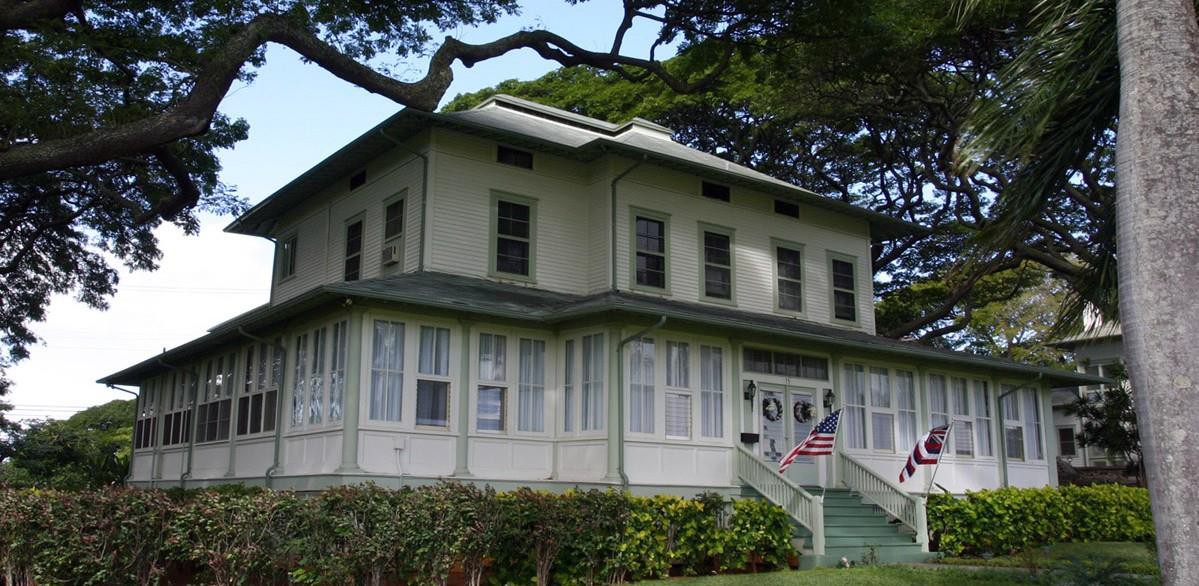 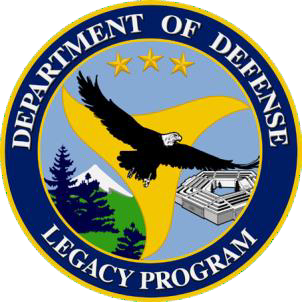 Legacy Resource Management ProgramClimate Adaptation Guide for Cultural ResourcesA Guide to Incorporating Climate Considerations into Integrated Cultural Resources Management PlansJune 2023DISCLAIMER: Any findings or recommendations of this report are that of the principal investigator and contributors. This report should not be construed as official Department of Defense policy or position unless so designated through other issuances.This project was funded by the Department of Defense Legacy Resource Management Program.Cover photo: Quarters 5, Fort Shafter, Honolulu, Hawaii, 2020 (Source: U.S. Department of Defense)Climate Adaptation Guide for Cultural ResourcesExecutive SummaryDepartment of Defense Instruction (DoDI) 4715.16, Cultural Resources Management, establishes the requirement for DoD to prepare Integrated Cultural Resources Management Plans (ICRMPs). The content for ICRMPs is found in Enclosure 6 of DoDI 4715.16. Also, DoD Directive 4715.21, Climate Change Adaptation and Resilience (2018), as well as the DoD Climate Adaptation Plan (2021), requires that all operations, planning activities, business processes, and resource allocation decisions include climate change considerations. Therefore, this guidance document presents as methodology for considering and integrating climate change risks into cultural resources management and the potential ways to improve resiliency for cultural resources. This guide then presents ways to integrate these climate adaptation strategies into the ICRMP. This document is a DoD Legacy Program work product and, as such, does not represent official policy, position, or opinions of the DoD.Climate Adaptation Guide for Cultural Resources	iAPPENDIX CICRMP CLIMATE ADAPTATION WORKSHEETSClimate Adaptation Guide for Cultural Resources	97ICRMP Adaptation Planning WorksheetsThe following worksheets support installation-level application of the ICRMP planning process and are modeled after the worksheets in the Climate Adaptation for DoD Natural Resource Managers (Stein et al. 2019). They provide a structuredmeans for managers to gather, evaluate, and analyze adaptation-relevant information.The worksheets are designed to build on and draw from one another with earliersections in the process informing subsequent worksheets. Because adaptation planningis an iterative process, the worksheets also provide an opportunity to “show your work” to document decisions and facilitate future assessments or refinements.The worksheets are intended to serve as an aid for carrying out adaptation planning; they are not intended to be prescriptive. Although the worksheets are designed to be used sequentially, users should not feel compelled to fill out allof the worksheets or each cell in a given worksheet. Additionally, the level of detailthat users entered into the worksheets may vary, depending on the availability of relevant information, and on whether the worksheets are being used to inform a preliminary screening of adaptation needsand options, or to support in-depth decision- making and allocation of resources. Users may adapt or modify these worksheets (for instance, adding additional rows or columns) to support the planning needs of particular installations most effectively.Managers may also find it useful to initially focus on a limited number of resources, risks, or strategies and keep a “parking lot” of items to address in subsequent passes through the adaptation planning process. At any point in filling out the worksheets, do not linger— for instance, due to incomplete information or knowledge—instead, make an informed conjecture (documenting assumptions) to keep moving through the planning process. Should additional information become available, then revisit and refine the relevant worksheet and outcomes.ICRMP WorksheetsThe point of the worksheet exercise is to consider the resources, the mission and what is realistic climate change adaptation strategies that could realistically be implemented by the installation.MSWord Worksheets – This Appendix provides worksheets in MSWord for each of the four major ICRMP “sections” described in Chapter 5. The supporting worksheets to use to develop the sections of the ICRMP, and include:ICRMP Section 1: Introduction/General Information/Overviewꟷ Worksheet 1 – Background InformationICRMP Section 2 – Installation Profile/ Physical/Natural Settingꟷ Worksheet 2 – Climate Concerns and ProjectionsICRMP Section 3 – Installation Areas of Concern/Actions Impacting Cultural Resourcesꟷ Worksheet 3 – Cultural Resources and Climate RisksICRMP Section 4 – ICRMP Goals and Develop Climate Risk Strategiesꟷ Worksheet 4.1 – Identification of Possible Adaptation Strategies and Actions98	Climate Adaptation Guide for Cultural Resourcesꟷ Worksheet 4.2 – Evaluation and Selection of Adaptation Strategies and Actionsꟷ Worksheet 4.3 – Implementation of Adaptation Strategies and ActionsThese worksheets were created in MSWord. Due to the software limitation, they have limited pull-down menu function. However, in MSWord, they are more easily integrated into the body of ICRMP, especially if including in an appendix. Users can cut and paste from one worksheet to the next if needed. The worksheet illustrated in this appendix can be used if MSWord is preferred over Excel.Both the MSWord and Excel versions of the worksheets are provided in a separate Appendix C folder.Excel Worksheets - As stated above, a separate folder is provided that includes the worksheets in Excel and MSWord.The Excel file contains worksheet 2, 3a- c, and 4a-c worksheets with “pull down menu” capabilities. These worksheets are arranged differently (by cultural resourcetype) compared to the Word versions of the worksheets. Users can manually adjust the height of rows in Excel if needed. Although different than the Excel versions, these worksheets will provide the same data and information outcome to include in the ICRMP.These worksheets have also been created in Excel to add “pull-down menu functionality.” In Excel, the worksheets were re-organized by resource type and include:ICRMP Section 1: Introduction/General Information/Overview (MSWord only)ꟷ Worksheet 1 – Background Information. This worksheet is not included in the Excel versions. Use the Word version since it is text tobe integrated in various sections of the ICRMP.ICRMP Section 2 – Installation Profile/ Physical/Natural Settingꟷ Worksheet 2 – Climate Concerns and Projections – Is provided in the Excel fileICRMP Section 3 – Installation Areas of Concern/Actions Impacting Cultural Resources – This is organized by resource typeꟷ Worksheet 3a – Historic Resources and Climate Risks for Historic District, Cultural Landscape and Ethnographic resourcesꟷ Worksheet 3b – Cultural Resources and Climate Risks for Archeological resourcesꟷ Worksheet 3c – Cultural Resources and Climate Risks for Historic Buildings and StructuresICRMP Section 4 – ICRMP Goals and Develop Climate Risk Strategies – the three worksheets are merged into one and organized by resources typeꟷ Worksheet 4a – Strategies and Actions for Historic District, Historic Landscape and Ethnographic resourcesꟷ Worksheet 4b – Strategies and Actions for Archaeological resourcesꟷ Worksheet 4c – Strategies and Actions for Historic Buildings and StructuresUse the appropriate resource type spread sheets. An installation may not be managing all resource types.The case studies in Appendix D and E and in the Excel file folder provide examples of completed worksheets.Climate Adaptation Guide for Cultural Resources	99MSWord WorksheetsICRMP Section 1: Introduction/General Information/OverviewSection 1 sets the context for incorporating climate change considerations into theinstallation’s ICRMP. The Section 1 worksheet is intended to help identify stakeholdersand expertise, and available information resources.Worksheet 1. Planning Scope and Background Information offers a framework for identifying key stakeholders and available information and expertise. Taking climate into consideration often necessitates planning at larger geographic scales and longer time frames than are typically represented in ICRMPs.Instructions for Worksheet 1.The Introduction/General Information/Overview (or comparable) section of the ICRMP is intended to set the overall context for the plan. It usually includes the purpose of the plan, organization of the ICRMP, overview of laws and regulations, cultural resources management, and roles and responsibilities. It may also include a section on relationshipsto other installation plans and stakeholders. The overview section lays the framework for why climate change is included in the ICRMP.Stakeholders/Partners: Identify key stakeholders/participants to engage in the adaptation planning process. Relevant participants are expected to come from within andoutside of the installation. To the extent feasible, identify individuals or specify organizations to engage. Involving knowledgeable climate scientists and other relevant experts early on can help installations navigate the process more effectively.Available Information/Expertise: Compile existing background information and identify available expertise. Identify and compile any existing studies or resources for understanding regional or local climate projections and cultural resource responses. Existing information can include regional climate summaries, such as included in the National Climate Assessment, state-level assessments, and other adaptation plans. Many state and federal agencies and universities have climate science and adaptation experts available. Chapter 4.2 and Appendix A of the guidance manual offer starting points for available information.100Climate Adaptation Guide for Cultural ResourcesWorksheet 1. Background Information Section of ICRMP – Introduction/General Information/Overview:Section number(s) in existing ICRMP (these could be all under one section heading orslightly different section headings):In the following bullets, add the appropriate section number and draft statements to be added to those sections of the ICRMP. Pick from statements provided or write new ones:Purpose of the Plan section #	.Add statements about preservation and /or management in a dynamic environment.New threats to cultural resources are emerging from climate-driven changes in the environment, which could compromise the capacity of military facilities and lands that support the military mission. This updated ICRMP includes adaptation strategies for managing these risks. 	Goals and Objectives is in section #	.Note: May need to work through additional worksheets prior to developing plan goals.Assess emerging risks and vulnerabilities to cultural resources from climate-driven changes in the environment.Incorporate climate risk strategies into best management practices and into the cultural resources management program. Share information with other departments on the effects of climate change on cultural resources and potential strategies to counter these effects.Organization of the ICRMP section #	.Add statements about where specific information can be found. This might include any of the following:Overview of Laws and Regulations section #	.Add overarching climate change Executive Orders, DoD directives, DoD guidance, and Service- specific guidance. Descriptions can be found in Sections 2.1 (DoD directives and Executive Orders); and Service-specific guidance in Section 4.1.Climate Adaptation Guide for Cultural Resources101Select the appropriate requirements to be added to the ICRMP:Executive Orders, DoD directives, DoD guidanceExecutive Order (EO) 13653, 1 November 2013, Preparing the United States for the Impacts of Climate ChangeEO 13693, 19 March 2015, Planning for Federal Sustainability in the Next Decade EO 14008, 27 January 2021, Tackling the Climate Crisis at Home and Abroad DoD Directive 4715.21, Climate Change Adaptation and Resilience (2018)DoD Roadmap (DoD 2014)Updated Unified Facilities Criteria (UFCs)Other 	 Other 	 Other 	Service-Specific Guidance on Climate AdaptationArmy Climate Resilience Handbook, 2020NAVFAC Climate Change Planning Handbook Installation Adaptation and Resilience, 2017Air Force Civil Engineer Severe Weather/Climate Hazard Screening and Risk Assessment Playbook, 202Relationships to Other Installation Plans section #	.These plans would include master plans, sustainability plans, INRMPs, range management plans, and/or building maintenance procedures. The two most likely plans are the INRMP and facilities maintenance plans. These other plans will identify program goals and strategies. Some of these goals and strategies may be applicable to cultural resources. For example, restoring the function of a wetlands may reduce erosion of an archaeological site. However, some goals or strategies may conflict with cultural resources management goals. For example, installation of a seawall may impact submerged cultural resources, or replacing the siding on a historic building could impacts its eligibility for listing in the NRHP. It is important for the CRM to work with other program leads to ensure common goals and that program-specific strategies to not conflict or inadvertently inflict harm to other resources or program areas.Review of any climate-related assessments carried out for other installation planning processes, and any strategies developed. Complete the following table with relevant plans. Delete those that are not appropriate. This process can be time consuming, so users may want to focus on the most relevant for an installation. If more archaeological sites, the INRMP may be a good start. If most historic buildings and structures, the maintenance plans may be more important. Also, the State Historic Preservation Office may have climate change guidance for cultural resources.102Climate Adaptation Guide for Cultural ResourcesIn some cases, these plans may already be included in the installation ICRMP and describe relationship to cultural resources management. Add a statement describing any climate strategies that might benefit cultural resources management.Cultural Resources Management Responsibilities section #	.Add additional Cultural Resources Manager’s responsibilities those that apply. Add any additional responsibilities or edit those below as needed:Assess climate change risks and threats to cultural resources.Discuss climate vulnerabilities and risks with installations planners, engineers, maintenance personnel, range managers, natural resources managers, and tenants.Assist with developing strategies to manage climate change risks with installation planners and managers.Stakeholders section #	.The ICRMP should already identify stakeholders with cultural resources interests. This step would be to identify additional key internal and external stakeholders for assessing climate impacts and carrying out adaptation planning. This step can also be to add the subject of climate change and potential impacts into the existing dialog with current stakeholders. Both internal and external partnerships provide an important mechanism for acquiring expertise, building capacity for climate adaptation, and implementing climate adaptation strategies in the ICRMP. Implementation of climate adaptation initiatives can benefit greatly from the subject matter expertise of other federal and state agencies and other non-governmental organizations.Climate Adaptation Guide for Cultural Resources103Collaborative partnerships with internal stakeholders can also greatly facilitate the implementation of climate adaptation projects. The expertise of internal stakeholders in their subject matter will be crucial for identifying opportunities to adapt to climate change. For example, facilities engineers may have innovative ideas about reducing erosion under the threat of increasing storm intensity. Leveraging these types of projects may provide an engineered solution for preservation or restoration projects.Internal stakeholders could include personnel from public works, facility maintenance, range control, environmental programs (natural resources), and emergency responders. Educate internal stakeholders on plans and strategies, what to look for as far as resource degradation, and who to contact. Also provide training on what to do and not do during emergencies and what to do post-emergency. Maintenance staff may have input on current climate effects to historic structures, buildings, and infrastructure.External stakeholders include the SHPO, neighbors, communities, and tribes and Native organizations. Develop strategies and inform the stakeholders on approaches and strategies. If the installation is engaged in on-going, periodic consultation meetingsor other forms of regular communication, the CRM can use these forums to inform stakeholders of climate change concerns and risk-reduction strategies. If a strategy or action falls under the definition of an “undertaking” as defined in 36 CFR 800.16, consultation is required with the SHPO, ACHP, and tribes. Other opportunities for consultation with external stakeholders would arise during revisions and updates to the ICRMP, or development of a master plan, sustainability plan, INRMP, or rangemanagement plan. NEPA and Section 106 of the NHPA have consultation requirements. Some installation may also have annual or ongoing meetings with external stakeholders. These meetings also offer opportunities to discuss climate concerns, strategies, and lessons learned that may also benefit the community.Determined that particular cultural resources cannot be saved. Stakeholders can then weigh in on mitigation strategies that benefit the stakeholder group, or plan for the loss.104Climate Adaptation Guide for Cultural ResourcesSection 2. - Installation Profile/Physical/Natural SettingThe purpose of this ICRMP section is to identify key climate concerns for theinstallation and understand how relevant climatic factors are projected to change over time. Installation-specific climate change information may already be available through other plans, such as an Integrated Natural Resources Management plan or Sustainability Plan. This information would be including the section of the ICRMP that describes the installation and its physical and natural setting.Section 2 is supported by this worksheet:Worksheet 2. Climate Risks, Effects and TrendsWorksheet 2. Climate Risks, Effects and Trends assists with documenting the higher-level elements of climate concerns and projections drawing from existinginformation and forecasting tools (see section 4.1 of the guidance). The amount of detailthe installation is able to complete will likely vary. For all factors, be sure to document the source for the specific projections, whether literature, data sets, organizations, DoD offices or analyses, individual experts, in sufficient detail to allow for future validation and updates.Instructions for Worksheet 2Key Climate Risks: Identify climate- related change risks of particular concern for the installation. These will typically be articulated as the specific threats or impacts of concern (e.g., increased droughts, increased heat, land degradation, and/or increased flooding). Existing regional or local climate assessments may help in identifying climate-related risks that should be of concern to the installation in the context of cultural resource management. See Table 2-1 in guidance for climate change risks.Climatic Factors: Identify the specific climatic effects associated with those risks. These effects should be as specific as possible to an installation and resources. They can include physical variables (e.g., air and water temperature, precipitation, sea level changes, flood levels and frequency, etc.). Depending on the variable itmay be appropriate to consider both averages and extremes. NOTE: Some of these will overlap with the identified “climate concerns” (e.g., sea-level rise), whereas others may reflect underlying physical drivers of those impacts(e.g., both changes in precipitation patterns and rising temperatures may contribute to drought; rising average winter temperatures may be a driver of expansion of invasive species). The purpose of identifying the specific climatic effect is to help determine what climate-related variables may be relevant for future projections. To the degree possible, focus on those variables that are relevant to the cultural resources of interest (e.g., the height of storm surge may be more important than timing of storms). SeeTable 2-1 in guidance for climate effects.Describe climatic change trends: Based on current available information, what are the trends and future projections for the climatic factors identified in column 2 of the worksheet. Section 4.2 of this guide includes resources for gathering this information. The DCAT, in particular, provides a screening-level exposure assessment of DoD installations for eight different climate-related hazards (including installation exposure to coastal and riverine flooding, drought, desertification, wildfire, and permafrost thaw).Climate Adaptation Guide for Cultural Resources105Trend. Knowing the directionality or trend of a climate factor can be informative, even without detailed projections of rate or magnitude. If possible, indicate the trend or directionality (e.g., hotter/cooler, drier/wetter, more variable,shift in seasonality). To the degree possible, note how these climatic factors are projected to change in the future. Suchprojections usually will be derived from existing sources. Multiple scenarios of future conditionsare often appropriate (e.g., low vs. high), as are projectionsfor different timescales (e.g., 30– 50 years vs. 70–100 years).However, if possible, use the same timescales for each climate risk in order to prioritize strategies.Indicate whether or not the installation has completed a climate change assessment. If so, indicate where this information is available and use that information to describe future climatic conditions. It wouldbe beneficial to copy the information from the previous assessment into the Natural Setting section of the ICRMP if not done already.106Climate Adaptation Guide for Cultural ResourcesWorksheet 2. Climate Risks, Effects, and TrendsThe following information should be included in Section #	of the ICRMP.Provide description from previous or current climate assessment. This worksheet can be inserted as a table and also included to summarize the risks and trends.Section 3 - Installation Areas of Concern/Actions Impacting Cultural ResourcesThe purpose of Section 3 is to identify target cultural resources; describe internal and/or external threats on the installation’s cultural resources; assess the impacts of the resulting climate vulnerabilities to those resources; and finally, determine how those resource vulnerabilities may pose risks to the installation’s ability to sustain specific military mission requirements.Instructions for Worksheet 3Installation Cultural Resource(s): List the cultural resources to be assessed for climate vulnerability. Cultural resource may be archaeological sites, building, structures, historic districtsor landscapes, or items. The resources identified here should reflect resources that are of particular management concern for exposure to climate change.Notes: Users may want to consider listing each resource in a separate row or grouping like resources.Archaeological sites that are grouped geographically and exposed to similar climate risks could be bundled on one line. Users can add additional lines as needed. Users may also need to adda single resource on multiple lines to identify all climate risks to that single resource. Word pull-down menu function is limited to one selection pr line.Key Climate Change Risk: For each of the cultural resources listed, identify the key climate change–related risks orthreats to this cultural resource. Chapter 4 of this guide present the types of climate-related risks to DoD cultural resources, including archaeological sites (Table 4-1); buildings and structures (Table 4-2); and historic landscapes, historic districts, and ethnographic resources (Table 4-3). Understandingthe risk and potential consequences to cultural resources will allow managers to determine appropriate strategies for addressing the impacts.Climate-Related Impacts: For each resource listed, identify the impacts that may occur due to the climate change risk. This information may be derived from Tables 4-1 through 4-3 in Chapter 4 of this guide, as well as through input from resource experts both within and outside of the installation, and existing vulnerability assessments or other scientific literature.Degree/Reason for Vulnerability: Estimate the relative degree of vulnerability for individual cultural resources and describe why they are considered vulnerable. Being specific about the reasons a resource is vulnerable will be useful in identifying possible risk reduction approaches and developing management responses. To assess vulnerability, estimate how and to what degree the resource would be affected by and respondto expected climate-related changes (sensitivity), and estimate the degree to which the cultural resource is likely to be subjected to the change to which it is sensitive (exposure). What isthe overlap between the threat and the exposure? For example, buried archaeological sites may be highly sensitive to flooding, but if it is found outside current and projected flood zones on the installation, it would notbe considered vulnerable to that threat.Military Mission Risks from Cultural Resource Vulnerabilities links the risks and vulnerability of cultural resources to the sustainability of military mission and its requirements. Based on the cultural resource108Climate Adaptation Guide for Cultural Resourcesvulnerabilities identified in the worksheet below, consider what effect these vulnerabilities may have on the mission requirements. Although there may be direct climate impacts affecting the installation’s ability to meet its mission (e.g., temperatures too hot for training, wind damage to structures), the focus here is how climate-vulnerable cultural resources may pose risks to the mission. This could be high, medium, low, or no risk. In worksheet #4, usersmay choose to only carry forward the high and medium rated items. This could be due to limited funding or manpower to carry out a strategy.Describe how the cultural resource is important to the installation’s military mission. For example, historic coastal infrastructure could be used for vital training, or the military logistics activities.Climate Adaptation Guide for Cultural Resources109Complete the worksheet and include in Appendix 	.Section 4: Evaluate Implications for ICRMP Goals and Develop Strategies and Actions to Reduce Climate RisksThe purpose of Section 4 is to help managers evaluate whether and how climate change might compromise the installation’s ability to meet key ICRMP goals and objectives, based on the information gathered from assessing the vulnerabilities of target cultural resources and the associated risks to the military mission. This section will also help installations identify, evaluate, and select appropriate adaptation strategies and actions. As stated above, users may carry forward all of the cultural resources, or just those that are of high and medium risk to military mission.Section 4 is supported by three worksheets:Worksheet 4.1. Identification of Possible Adaptation Strategies and ActionsWorksheet 4.2. Evaluation and Selection of Adaptation Strategies and ActionsWorksheet 4.3. Implementation of Adaptation Strategies/ActionsWorksheet 4.1 Identification of Possible Adaptation Strategies and Actions is designed to help managers articulate a range of potential management strategies/actions to address climate-related vulnerabilitiesto specific cultural resources. The concept here is to be as inclusive as possible and not be constrained by factors such as cost (that comes in Worksheet 4.2). Here,strategies are the broadest level management efforts (e.g., avoidance, minimization, mitigation measures, adopt a historic landscape approach), and actions are specific activities/projects in support of the strategy (e.g., develop maintenance plans, harden a shoreline, relocate a resource, documentation). Managers may identify current management actions, potential modifications to those actions, and/or newactions that may enable the installation to meet climate-informed goals for those resources and then articulate the specificassumptions and rationale for why proposed strategies and actions will reduce relevant risks and vulnerabilities.As possible adaptation strategies and actions to reduce climate risks are being identified and evaluated, “no action” could also be considered. Depending on the magnitude of risk and level of uncertainty, passive (hands- off) or status quo management may be the most prudent approach.Risk: Identify the specific climate- related risks to be addressed. Copy the specific climate change risk from worksheet 3, column 2 for strategies and actions are being designed.Adaptation Reduction Strategies/ Actions: Identify potential strategies to reduce the climate risks identified in Worksheet 3. Strategies constitute general approaches for addressing a problem, and are supported by specific actions, which are identified in the first and second columns on Worksheet 4.1. Strategies are in Table 4-4 of the guide, although this list is not all inclusive. List all that are feasible.Project Details: Describe what is to be done. Identify specific projects that would help to achieve the strategies/ action identified under Column 2 in the worksheet. Again, the projects identified in this column may include existing efforts, modifications of those efforts, and/or new projects that might be capable of reducing the relevant risks and enabling the installation to meet its climate-informed goals. There may be one or more projects available to support a given strategy. List all theClimate Adaptation Guide for Cultural Resources113projects that are appropriate. See Table 4-4 for ideas, although this list is not all inclusive. List all that are feasible.If details are unknown, describe what needs to be accomplished (i.e., prevent erosion.)Rationale and Assumptions: Describe why a given strategy or action could be effective in addressing the riskor vulnerability. Laying out how the strategy/action is designed to reduce a specific risk, along with the assumptionsbehind that hypothesis, are key for evaluating the likely effectiveness of the strategy in Worksheet 4.2. Additionally, being able to “connect the dots” by linking actions to climate impacts isan overarching principle for effective climate adaptation. Documenting the rational also provides a record of this thought process for future managers and decision makers.114Climate Adaptation Guide for Cultural ResourcesInclude this table in Appendix 	to document thought process.Worksheet 4.2 Evaluation and Selection of Adaptation Strategies/Actions/Projects is intended to help installations reduce a broad list of possible actions down to those thatare most likely to be successful at reducing climate risks, achieving ICRMP goals,and supporting broader military mission requirements. The intent of this “consequence table” is to identify those strategies or actions that should be considered as priorities for incorporation into the ICRMP and subsequent implementation. A separate worksheetor consequence table can be filled out to evaluate strategies that address each different risks/vulnerabilities. Similarly, users can fill out a separate consequence table to evaluate each different actions that may support a given strategy.Instructions for Worksheet 4.2Focus of worksheet. Users can note on the worksheet what the consequence table is being used to evaluate. Users can use the worksheet on a particular risk/vulnerability, comparing potential strategies for reducing that risk. Users can also use the worksheet to carry out a more in-depth exploration of a particular action/project, comparing potential actions or projects that mightsupport implementation of that strategy. As noted above, users can create multiple versions of this worksheet can be filled out, focusing on different risks or strategies, depending on specific installation planning needs.List a set of management strategies/ actions/projects for evaluation (derived from Worksheet 4.1). Users should insert these strategy/action/ project in the head the columns (i.e., “Strategy/Action/project 1”) on the worksheet. Modify the worksheet to include as many columns as needed to accommodate all strategies or actions to be evaluated, including taking no action,if appropriate. These strategies/actions can reflect options where the intent is to select the best among them, or they may reflect a suite of strategies or actions where the intent is to include multiple actions that meet certain criteria.Create criteria for evaluating the strategies/actions. Insert the criteria for evaluating the strategies/actions in the left-hand columns. Modify the worksheet to include as many rows as needed to accommodate all criteria to be used in the evaluation. Choosing among adaptation strategies willdepend on a range of factors, including the installation’s particular needs, interests, and resources. Defining explicit criteria for use in evaluation and comparison of alternatives helps clarify what really matters, not just with respect to desired ecological outcomes, but also in terms of other important values or benefits. In particular, it is important to make sure users address risk, tradeoffs, and uncertainties.Illustrative evaluation categories are included on Worksheet 4.2.Evaluate and score the strategies/ actions based on agreed-upon criteria. Worksheet 4.2 is basedon a structured decision-making“consequence table” approach and is designed to help managers evaluate options or alternatives identified in Worksheet 4.1. There are many ways in which to conduct scoring under this approach. For example, rank options on a relative scale (e.g., low, medium, high) for how the options meet the criteria. In these instances, it is important to be clear about whether higher scores are “better” or “worse.” For transparency, it may also be useful to qualify one’s choice with a reason for choosing the particular rank. This type of “consequence table” is just one116Climate Adaptation Guide for Cultural Resourcesapproach for evaluation and comparison of options; installations should feelfree to use other approaches based on their existing capacities and planning procedures.Determine which strategies/actions merit incorporation into the ICRMP. Based on evaluation against the agreed- upon criteria, managers are in a position to select the strategies/actions that best meet their needs and are feasible to implement. Selecting which strategies/ actions to include in the ICRMP can be based on a number of techniques, whichcan range from quantitative techniques (i.e., highest total values) to selecting alternatives that optimize one or more particular criteria. There is no right or wrong way but use of a consequence table such as this allows managers to be transparent and explicit about their selection process. Identify the action to be carried forward.An example of a completed worksheet 4.2 is included after the blank worksheet.Climate Adaptation Guide for Cultural Resources117Include this table in Appendix 	to document thought process.Worksheet 4.3 Implementation of Adaptation Strategies/Actionsprovides a general framework to help installations identify: who will carry out the implementation of the adaptation strategies and actions/projects; whether and how the relevant strategies and actions fit within existing DoD program implementation; what decisions are especially relevant to get the strategies and actions ready to implement; and when various element of the strategies and actions should be implemented. The order is to go from strategy to action to projects.Instructions for Worksheet 4.3Recommended Strategies/Actions: List the strategies, actions, or projects identified in Worksheet 4.1 for incorporation into the ICRMP.Responsible Parties: Identify who has responsibility or needs to be involved in carrying out this action or project. For example, can it be done in-house, or will it be done via contract?Relationship to Existing ICRMP Strategies: Determine whether and how the action or project fits into existing efforts. Is the action withinthe installation’s authority or will it fit within an approved project or program?Project Planning Needs: Identify what needs to be done to get this project ready to implement. Note here what would be necessary to put in place prior to projection implementation, such as regulatory permits, funding mechanisms, engineering work, detailed project design, or scientific research to validate the approach or solve technical issues. Are there any unique adaptation barriers to implementing the action or project (e.g., legal, social)?Timing and Sequencing: Identify when the project is needed or should be carried out. Identify when the project should be started. Are there any dependencies that would influence the timing or sequencing of implementation? In some cases, specific dates may be relevant (e.g.,start “phase 1” in FY 19). In others, it may be necessary to identify specific management trigger points (e.g., actions to be implemented in response to a specific climate threshold, such as a certain increase in sea-level rise).120Climate Adaptation Guide for Cultural ResourcesIncorporate into ICRMP Implementation Table. Once a project has been adequately defined, incorporate it into the ICRMP’simplementation table or the ICRMP Program Planning objectives. Section # 7.1APPENDIX EWAKE ISLAND – ICRMP ADAPTATION WORKSHEETSNote: This case study was developed to test the worksheets in Word and for another Service. It has not been vetted by the Air Force.Climate Adaptation Guide for Cultural Resources161ICRMP Adaptation Planning WorksheetsThe following worksheets support installation-level application of the ICRMP planning process and are modeled after the worksheets in the Climate Adaptation for DoD Natural Resource Managers (Stein et al. 2019). They provide a structuredmeans for managers to gather, evaluate, and analyze adaptation-relevant information, and the worksheets are designed to build on and draw from one another with earliersections in the process informing subsequent worksheets. Because adaptation planningis an iterative process, the worksheets also provide an opportunity to “show your work” to document decisions and facilitate future assessments or refinements.The worksheets are intended to serve as an aid for carrying out adaptation planning; they are not intended to be prescriptive.Although the worksheets are designed to be used sequentially, users should not feelcompelled to fill out all of the worksheets or each cell in a given worksheet. Additionally, the level of detail entered into the worksheetsmay vary, depending on the availability of relevant information, and on whetherthe worksheets are being used to inform a preliminary screening of adaptation needs and options, or to support in-depth decision- making and allocation of resources. These worksheets may be adapted or modified (for instance, adding additional rows or columns) to support the planning needs of particular installations most effectively.Managers may also find it useful to initially focus on a limited number of resources, risks, or strategies and keep a “parking lot” of items to address in subsequent passes through the adaptation planning process. At any point in filling out the worksheets do not linger—for instance, due to incomplete information or knowledge—make an informed conjecture (documenting any assumptions) to keep moving through the planning process. Should additional information become available, then revisit and refine the relevant worksheet and outcomes.ICRMP Section 1: Introduction/General Information/OverviewSection 1 sets the context for incorporating climate change considerations into theinstallation’s ICRMP. The Section 1 worksheet is intended to help identify stakeholdersand expertise, and available information resources.Worksheet 1. Planning Scope and Background Information offers a framework for identifying key stakeholders and available information and expertise. Taking climate into consideration often necessitates planning at larger geographic scales and longer time frames than are typically represented in ICRMPs.Instructions for Worksheet 1.The Introduction/General Information/ Overview (or comparable) sectionof the ICRMP is intended to set the overall context for the plan. It usually includes the purpose of the plan, organization of the ICRMP, overview of laws and regulations, cultural resources management, and roles and responsibilities. It may also includea section on relationships to other installation plans and stakeholders. The overview section lays the framework for why climate change is included in the ICRMP.162Climate Adaptation Guide for Cultural ResourcesStakeholders/Partners: Identify key stakeholders/participants to engage in the adaptation planning process. Relevant participants are expected to come from within and outsideof the installation. To the extent feasible, identify individuals or specify organizations to engage. Involving knowledgeable climate scientists and other relevant experts early on can help installations navigate the process more effectively.Available Information/Expertise: Compile existing background information and identify availableexpertise. Identify and compile any existing studies or resources for understanding regional or local climate projections and cultural resource responses. Existing information can include regional climate summaries, such as included in the National Climate Assessment, state-level assessments, and other adaptation plans. Many state and federal agencies and universities have climate science and adaptation experts available. Chapter 4.2 and Appendix A of the guidance manual offer starting points for available information.Climate Adaptation Guide for Cultural Resources163Worksheet 1. Background InformationSection of ICRMP – Introduction/General Information/Overview:Section number(s) in existing ICRMP (these could be all under one section heading or slightly different section headings):In the following bullets, add the appropriate section number and draft statements to be added to those sections:Purpose of the Plan section #	1.0	.Add statements about preservation and /or management in a dynamic environment.New threats to cultural resources are emerging from climate-driven changes in the environment, which could compromise the capacity of military facilities and lands that support the military mission. This updated ICRMP includes adaptation strategies for managing these risks. 	Goals and Objectives is in section #	1.1.2	.Add Goal: Assess emerging risks and vulnerabilities to cultural resources from climate-driven changes in the environment.Objective: Develop strategies for adapting to climate risks.Organization of the ICRMP section #	N/A	.Add statements about where specific information can be found. This might include any of the following:Overview of Laws and Regulations section #	1.2.3 Regulatory Framework	.Add overarching climate change Executive Orders, DoD directives, DoD guidance, and Service- specific guidance. Descriptions can be found in Sections 2.1 (DoD directives and Executive Orders); and Service-specific guidance in Section 4.1.Select the appropriate requirements to be added to the ICRMP:Executive Orders, DoD directives, DoD guidancex	Executive Order (EO) 13653, 1 November 2013, Preparing the United States for the Impacts of Climate Changex	EO 13693, 19 March 2015, Planning for Federal Sustainability in the Next Decadex	EO 14008, 27 January 2021, Tackling the Climate Crisis at Home and Abroadx	DoD Directive 4715.21, Climate Change Adaptation and Resilience (2018)164Climate Adaptation Guide for Cultural Resourcesx  DoD Roadmap (DoD 2014)x  Updated Unified Facilities Criteria (UFCs)Other 	 Other 	 Other 	Service-Specific Guidance on Climate AdaptationArmy Climate Resilience Handbook, 2020NAVFAC Climate Change Planning Handbook Installation Adaptation and Resilience, 2017Air Force Civil Engineer Severe Weather/Climate Hazard Screening and Risk Assessment x	Playbook, 202Relationships to Other Installation Plans section #	1.1	.These plans would include master plans, sustainability plans, INRMPs, range management plans, and/or building maintenance procedures. These other plans will identify program goals and strategies. Some of these goals and strategies may be applicable to cultural resources. For example, restoring the function of a wetlands may reduce erosion of an archaeological site.However, some goals or strategies may conflict with cultural resources management goals. For example, installation of a seawall may impact submerged cultural resources, or replacing the siding on a historic building could impacts its eligibility for listing in the NRHP. It is important for the CRM to work with other program leads to ensure common goals and that program- specific strategies to not conflict or inadvertently inflict harm to other resources or program areas. Complete the following table with relevant plans. Delete those that are not appropriate.Review of any climate-related assessments carried out for other installation planning processes, and any strategies developed.These plans are already included in the Wake Island ICRMP and describe relationship to cultural resources management. Add a statement in section 4.2 describing any climate strategies that might benefit cultural resources management.Climate Adaptation Guide for Cultural Resources165Cultural Resources Management Responsibilities section #	4.0	. CRM (611 CES/CEIE/CRM) –Add additional Cultural Resources Manager’s responsibilities to address climate change toinstallation cultural resources. This may include creating additional awareness for climate vulnerabilities; assisting with developing strategies to manage this risk; and consulting with installations planners, engineers, maintenance personnel, range managers, and natural resources managers on these strategies.Section 3.3.2.6 - Cultural Resources Managers would be responsible for creating additional awareness for climate vulnerabilities and assist with developing strategies to manage this risk. This would be done in consultation with base planners, engineers, maintenance personnel, and natural resources manager.Add to other responsibilities:Assess climate change risks and threats to cultural resources.Discuss climate vulnerabilities and risks with base planner, engineer, maintenance personnel, natural resources manager, BOS Wake Environmental Manager.Assist with developing strategies to manage climate change risks with base planner and manager.Stakeholders – Other consulting parties 7.9 Management and Coordination - Identify key internal and external stakeholders for assessing climate impacts and carrying out adaptation planning. To the extent feasible, identify specific individuals or organizations. Involving climate scientists and other relevant experts early on may help installations navigate the process more effectively.166Climate Adaptation Guide for Cultural ResourcesConsider adding:Section 2. - Installation Profile/Physical/Natural SettingThe purpose of this ICRMP section is to identify key climate concerns for the installation and understand how relevant climatic factors are projected to change over time. Installation- specific climate change information may already be available through other plans, such as an Integrated Natural Resources Management plan or Sustainability Plan. This information would be including the section of the ICRMP that describes the installation and its physical and natural setting.Section 2 is supported by this worksheet:Worksheet 2. Climate Risks, Effects and TrendsWorksheet 2. Climate Risks, Effects and Trends assists with documenting the higher- level elements of climate concerns and projections drawing from existing information and forecasting tools (see section 4.1 of the guidance). The amount of detail installations is able to complete will likely vary. For all factors, be sure to document the source for the specific projections, whether literature, data sets, organizations, DoD offices or analyses, individual experts, in sufficient detail to allow future validation and updates.Climate Adaptation Guide for Cultural Resources167Worksheet 2. Climate Risks, Effects and TrendsThe following information should be included in Section #	5.1.1	 of the ICRMP. Also, may want to include in Appendix P The following table (Table 5-1) summarizes the potential climate change risks and trends.Section 3 - Installation Areas of Concern/Actions Impacting Cultural ResourcesThe purpose of Section 3 is to identify target cultural resources and existing goals for the installation; describe internal and/ or external threats on the installation’s cultural resources; assess the impacts of those changes on cultural resources and the resulting climate vulnerabilities of those resources; and finally, determine how those resource vulnerabilities may pose risks to the installation’s ability to sustain specific military mission requirements.Instructions for Worksheet 3Installation Cultural Resource(s): List the cultural resources to be assessed for climate vulnerability. Cultural resource may be archaeological sites, building, structures, historic districts or landscapes, or items. The resources identified here should reflect resources that are of particular management concern for exposure to climate change.Key Climate Change Risk: For each of the cultural resources listed, identify the key climate change–related risks or threats to this cultural resource. Chapter 4 of this guide present the types of climate-related risks to DoD cultural resources, including archaeological sites (Table 4-1); buildings and structures (Table 4-2); and historic landscapes, historic districts, and ethnographic resources (Table 4-3). Understanding the risk and potential consequences to cultural resources will allow managers to determine appropriate strategies for addressing the impacts.Climate-Related Impacts: For each resource listed, identify the impacts that may occur due to the climate change risk. This information may be derived from Tables 4-1 through 4-3 in Chapter 4 of this guide manual, as well as through input from resourceexperts both within and outside of the installation, and existing vulnerability assessments or other scientific literature.Degree/Reason for Vulnerability: Estimate the relative degree of vulnerability for individual cultural resources and describe why they are considered vulnerable. Being specific about the reasons a resource is vulnerable will be useful in identifying possible risk reduction approaches and developing management responses. To assess vulnerability, estimate how and to what degree the resource would be affected by and respondto expected climate-related changes (sensitivity), and estimate the degree to which the cultural resource is likely to be subjected to the change to which it is sensitive (exposure). What isthe overlap between the threat and the exposure? For example, buried archaeological sites may be highly sensitive to flooding, but if it is found outside current and projected flood zones on the installation, it would notbe considered vulnerable to that threat.Military Mission Risks from Cultural Resource Vulnerabilities links the risks and vulnerability of cultural resources to the sustainability of military mission and its requirements. Based on the cultural resource vulnerabilities identified in the worksheetbelow, consider what effect these vulnerabilities may have on the mission requirements. Although there may be direct climate impacts affecting theinstallation’s ability to meet its mission (e.g., temperatures too hot for training, wind damage to structures), the focus here is how climate-vulnerable cultural resources may pose risks to the mission.170Climate Adaptation Guide for Cultural ResourcesDescribe how the cultural resource is important to the installation’s military mission. For example, historic coastalinfrastructure could be used for vital training, or the military logistics activities.Climate Adaptation Guide for Cultural Resources171Complete the worksheet and include in Appendix PSection 4: Evaluate Implications for ICRMP Goals and Develop Strategies and Actions to Reduce Climate RisksThe purpose of Section 4 is to help managers evaluate whether and how climate change might compromise the installation’s ability to meet key ICRMP goals and objectives, based on the information gathered from assessing the vulnerabilities of target cultural resources and the associated risks to the military mission. This section will also help installations identify, evaluate, and select appropriate adaptation strategies and actions.Section 4 is supported by four worksheets:Worksheet 4.1. Identification of Possible Adaptation Strategies and ActionsWorksheet 4.2. Evaluation and Selection of Adaptation Strategies and ActionsWorksheet 4.3. Implementation of Adaptation Strategies/ActionsWorksheet 4.1 Identification of Possible Adaptation Strategies and Actions is designed to help managers articulate a range of potential management strategies/actions to address climate-related vulnerabilitiesto specific cultural resources. The concept here is to be as inclusive as possible and not be constrained by factors such as cost (that comes in Worksheet 4.2). Here,strategies are the broadest level management efforts (e.g., avoidance, minimization, mitigation measures, adopt a historic landscape approach), and actions are specific activities/projects in support of the strategy (e.g., develop maintenance plans, harden a shoreline, relocate a resource, documentation). Managers may identify current management actions, potential modifications to those actions, and/or new actions that may enable the installationto meet climate-informed goals for those resources and then articulate the specificassumptions and rationale for why proposed strategies and actions will reduce relevant risks and vulnerabilities.As possible adaptation strategies and actions to reduce climate risks are being identified and evaluated, “no action” could also be considered. Depending on the magnitude of risk and level of uncertainty, passive (hands- off) or status quo management may be the most prudent approach.Risk: Identify the specific climate- related risks to be addressed. Copy the specific climate change risk from worksheet 3, column 2 for strategies and actions are being designed.Adaptation Reduction Strategies: Identify potential strategies to reduce the climate risks identified in Worksheet 3. Strategies constitute general approaches for addressinga problem, and are supported by specific actions and projects, which are identified in the next column on Worksheet 4.1. Strategies are in Table 4-4 of the guide, although this list is not all inclusive. List all that are feasible.Supporting Actions/Projects: Identify specific actions and/or projects that would help to achieve the strategies identified under Column 3 in the worksheet. Again, the strategies and actions identified in these columns may include existing efforts, modifications of those efforts, and/or new strategies/ actions that might be capable of reducing the relevant risks and enabling the installation to meet its climate- informed goals. There may be one or more actions or projects available to support a given strategy. List all the actions/projects that are appropriate.Climate Adaptation Guide for Cultural Resources177See Table 4-4 for ideas, although this list is not all inclusive. List all that are feasible.Rationale and Assumptions: Describe why a given strategy or action could be effective in addressing the riskor vulnerability. Laying out how the strategy/action is designed to reduce a specific risk, along with the assumptions behind that hypothesis, are key forevaluating the likely effectiveness of the strategy in Worksheet 4.2. Additionally, being able to “connect the dots” by linking actions to climate impacts isan overarching principle for effective climate adaptation. Documenting the rational also provides a record of this thought process for future managers and decision makers.178Climate Adaptation Guide for Cultural ResourcesInclude this table in Appendix P to document thought process.Worksheet 4.2 Evaluation and Selection of Adaptation Strategies and Actions is intended to help installations reduce a broad list of possible actions down to those that are most likely to be successful at reducing climate risks, achieving ICRMP goals,and supporting broader military mission requirements. The intent of this “consequence table” is to identify those strategies or actions that should be considered as priorities for incorporation into the ICRMP and subsequent implementation. A separate worksheetor consequence table can be filled out to evaluate strategies that address different risks/vulnerabilities. Similarly, a separate consequence table can be filled out to evaluate different actions that may support a given strategy.Instructions for Worksheet 4.2Focus of worksheet. Note on the worksheet what the consequence table is being used to evaluate. The worksheet can be used to focus on a particular risk/vulnerability, comparing potential strategies for reducing that risk. The worksheet can also be used to carryout a more in-depth exploration of a particular strategy, comparing potential actions or projects that might support implementation of that strategy. As noted above, multiple versions of this worksheet, focusing on different risks or strategies, may be filled out depending on specific installation planning needs.List a set of management strategies/ actions for evaluation (derived from Worksheet 4.1). These strategies or actions should be inserted in the head the columns (i.e., “Strategy/Action 1”) on the worksheet. Modify the worksheet to include as many columns as needed to accommodate all strategies or actions to be evaluated, including taking no action, if appropriate. These strategies/ actions can reflect options where theintent is to select the best among them, or they may reflect a suite of strategies or actions where the intent is to include multiple actions that meet certain criteria.Create criteria for evaluating the strategies/actions. Criteria for evaluating the strategies/actions should be inserted in the left-hand columns. Modify the worksheet to include as many rows as needed to accommodate all criteria to be used in the evaluation. Choosing among adaptation strategies will depend on a range of factors, depending on theinstallation’s particular needs, interests, and resources. Defining explicit criteria for use in evaluation and comparisonof alternatives helps clarify what really matters, not just with respect to desired ecological outcomes, but also in terms of other important values or benefits.In particular, it is important to make sure users address risk, tradeoffs, and uncertainties. Illustrative evaluation categories are included on Worksheet 4.2.Evaluate and score the strategies/ actions based on agreed-upon criteria. Worksheet 4.2 is based on a structured decision-making “consequencetable” approach and is designed to help managers evaluate options or alternatives identified in WorksheetThere are many ways in which to conduct scoring under this approach. For example, either rank options on a relative scale (e.g., low, medium, high) for how the options meet thecriteria, or rank them numerically and tally scores (e.g., low = 1, medium = 2, high = 3). In these instances, it is important to be clear about whether higher scores are “better” or “worse.”For transparency, it may also be useful to qualify one’s choice with a reason182Climate Adaptation Guide for Cultural Resourcesfor choosing the particular rank. This type of “consequence table” is just one approach for evaluation and comparison of options; installations should feelfree to use other approaches based on their existing capacities and planning procedures.Determine which strategies/actions merit incorporation into the ICRMP. Based on evaluation against the agreed- upon criteria, managers are in a position to select the strategies/actions that best meet their needs and are feasible toimplement. Selecting which alternatives to include in the ICRMP can be based on a number of techniques, which can range from quantitative techniques (i.e., highest total values) to selecting alternatives that optimize one or more particular criteria. There is no right or wrong way but use of a consequence table such as this allows managers to be transparent and explicit about their selection process. Identify action to be carried forward.Climate Adaptation Guide for Cultural Resources183Include this table(s) in Appendix 	P	 to document thought process.Worksheet 4.3 Implementation of Adaptation Strategies/Actionsprovides a general framework to help installations identify: who will carry out the implementation of the adaptation strategies and actions/projects; whether and how the relevant strategies and actions fit within existing DoD program implementation; what decisions are especially relevant to get the strategies and actions ready to implement; and when various element of the strategies and actions should be implemented. The order is to go from strategy to action to projects.Instructions for Worksheet 4.3Recommended Strategies/Actions: List the strategies, actions, or projects identified in Worksheet 4.1 for incorporation into the ICRMP.Responsible Parties: Identify who has responsibility or needs to be involved in carrying out this action or project. For example, can it be done in-house, or will it be done via contract?Relationship to Existing ICRMP Strategies: Determine whether and how the action or project fits into existing efforts. Is the action withinthe installation’s authority or will it fit within an approved project?Project Planning Needs: Identify what needs to be done to get this project ready to implement. Note here what would be necessary to put in place prior to projection implementation, such as regulatory permits, funding mechanisms, engineering work, detailed project design, or scientific research to validate the approach or solve technical issues. Are there any unique adaptation barriers (e.g., legal, social)?Timing and Sequencing: Identify when the project is needed or should be carried out. Identify when the project should be started. Are there any dependencies that would influence the timing or sequencing of implementation? In some cases, specific dates may be relevant (e.g.,start “phase 1” in FY 19). In others, it may be necessary to identify specific management trigger points (e.g., actions to be implemented in response to a specific climate threshold, such as a certain extent of sea-level rise).Climate Adaptation Guide for Cultural Resources191Incorporate into ICRMP Implementation Table. Once a project has been adequately defined, incorporate it into the ICRMP’simplementation table or the ICRMP Program Planning objectives. Section # 10.1 and 10.2 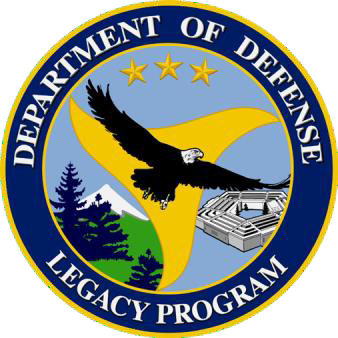 Climate Adaptation Guide for Cultural ResourcesA Guide to Incorporating Climate Considerations into Integrated Cultural Resource Management PlansRelationship to Other PlansRelationship to Other PlansRelationship to Other PlansPlan Title/ Originating DepartmentHow it relates to CR managementIdentify plan goals and strategies that are applicable to cultural resources management.Does plan address climate change and Strategies?List any strategies that would be appropriate for cultural resources.Integrated Natural Resources Management Plan (ICRMP)Building Maintenance PlansSustainability Plan.Range Management PlansInstallation Master PlanState Climate Change cultural resources strategyOthersStakeholdersStakeholdersStakeholdersStakeholdersStakeholderClimate Change Interest or ExpertiseInternal or ExternalPOC Information (Name, Email, Phone)Public health officials and local emergency plannersEmergency preparednessExternalNOAAClimate change forecasting toolsExternalUSACECoastal hardening; sea level rise strategiesExternalWorksheet 2. Climate Risks, Effects, and TrendsWorksheet 2. Climate Risks, Effects, and TrendsWorksheet 2. Climate Risks, Effects, and TrendsHas the installation completed a climate change assessment? Note: If yes, indicate where the results are available.Example: INRMPExample: INRMPInformation SourcesList sources of information used to fill in this table.Website, Other installation plan, etc.Website, Other installation plan, etc.Key Climate Change RiskWhat is the key climate change–related risks or threats to the installation, and more specifically for the cultural resources? See table 2-1.Climatic Change EffectsWhat are the climatic effects related to those concerns that are relevant for the installation and the resources being managed? See table 2-1 (Best to copy from table to select all that apply.)Trend/ProjectionsWhat is the trend or directionality for this factor, if known? What are available projections for this variable?Notes: Knowing the directionality or trend of a climatic factor can be informative, even without detailed projections of rate or magnitude.Use consistent timeframes for each climate risk if possible.Worksheet 3A. Archeological Resources and Climate RisksWorksheet 3A. Archeological Resources and Climate RisksWorksheet 3A. Archeological Resources and Climate RisksWorksheet 3A. Archeological Resources and Climate RisksWorksheet 3A. Archeological Resources and Climate RisksCultural ResourcesWhat are the cultural resource features (e.g., archaeological sites, buildings, historic district) that are managed at the installation?Key Climate Change RiskWhat is the key climate change–related risks or threats to archeological resource? See Table 4-1 in guide.Climatic Change ImpactsWhat are the climatic factors or variables related to those concerns, and which are relevant for the installation andthe resources being managed? See Table 4-1 in guide. (Best to copy from table to select all that apply.)Degree/Reason for VulnerabilityRate the relative vulnerability (e.g., Very High, High, Medium, Low) and describe the reason for that rating.It also may be useful to highlight any uncertainties in the assessment.Risks to Installation Mission RequirementsIs the preservation of this cultural resource important to sustaining military mission?How might this cultural resource vulnerability affect the ability of the installation to deliver its military mission (e.g., training, testing, access, house important function, etc.)?Notes: List each resource on a separate row below.Archaeological sites that are grouped geographically and exposed to similar climate risks could be bundled on one line.Add additional lines as neededMay need to add single resource in multiple times to identifyall climate risks to a single resource. Word menu function limited to one selection.Word has very limited function for drop down. Only one item can be selected from a drop- down menu.Table 2 contains numerous potential impacts per risk to choose from.Choose an itemChoose an itemChoose an itemChoose an itemReasonHow is it important to missionChoose an itemChoose an itemChoose an itemChoose an itemReasonHow is it important to missionChoose an itemChoose an itemChoose an itemChoose an itemReasonHow is it important to missionWorksheet 3B. Historic Buildings and Structures and Climate RisksWorksheet 3B. Historic Buildings and Structures and Climate RisksWorksheet 3B. Historic Buildings and Structures and Climate RisksWorksheet 3B. Historic Buildings and Structures and Climate RisksWorksheet 3B. Historic Buildings and Structures and Climate RisksCultural ResourcesWhat are the cultural resource features (e.g., archaeological sites, buildings, historic district) that are managed at the installation?Key Climate Change RiskWhat is the key climate change–related risks or threats to historic building and structures? See Table 4-2 in guide.Climatic Change ImpactsWhat are the climatic factors or variables related to those concerns, and which are relevant for the installation andthe resources being managed? See Table 4-2 in guide. (Best to copy from table to select all that apply.)Degree/Reason for VulnerabilityRate the relative vulnerability (e.g., Very High, High, Medium, Low) and describe the reason for that rating.It also may be useful to highlight any uncertainties in the assessment.Risks to Installation Mission RequirementsIs the preservation of this cultural resource important to sustaining military mission?How might this cultural resource vulnerability affect the ability of the installation to deliver its military mission (e.g., training, testing, access, house important function, etc. )?Notes: List each resource on a separate row below.Add additional lines as needed.Table 2 contains numerous potential impacts per risk to choose from.Choose an itemChoose an itemChoose an itemChoose an itemReasonHow is it important to missionChoose an itemChoose an itemChoose an itemChoose an itemReasonHow is it important to missionChoose an itemChoose an itemChoose an itemChoose an itemReasonHow is it important to missionWorksheet 3C. Historic Landscape, Historic Districts, or Ethnographic Resources and Climate RisksWorksheet 3C. Historic Landscape, Historic Districts, or Ethnographic Resources and Climate RisksWorksheet 3C. Historic Landscape, Historic Districts, or Ethnographic Resources and Climate RisksWorksheet 3C. Historic Landscape, Historic Districts, or Ethnographic Resources and Climate RisksWorksheet 3C. Historic Landscape, Historic Districts, or Ethnographic Resources and Climate RisksCultural ResourcesWhat are the cultural resource features (e.g., archaeological sites, buildings, historic district) that are managed at the installation?Key Climate Change RiskWhat is the key climate change–related risks or threats to these cultural resources? See Table 4-3 in guide.Climatic Change ImpactsWhat are the climatic factors or variables related to those concerns, and which are relevant for the installation andthe resources being managed? See Table 4-3 in guide. (Best to copy from table to select all that apply.)Degree/Reason for VulnerabilityRate the relative vulnerability (e.g., Very High, High, Medium, Low) and describe the reason for that rating. It also may be useful to highlightany uncertainties in theassessment.Risks to Installation Mission RequirementsIs the preservation of this cultural resource important to sustaining military mission?How might this cultural resource vulnerability affect the ability of the installation to deliver its military mission (e.g., training, testing, access, house important function, etc. )?Notes: List each resource on a separate row below.A historic district could be on one line with importantbuildings and features identified. May want to list individually, if have differing risks (a building in an area prone to flooding would need different strategies than one in a fire prone area.Add additional lines as needed.Table 2 contains numerous potential impacts per risk to choose from.Choose an itemChoose an itemChoose an itemChoose an itemReasonHow is it important to missionChoose an itemChoose an itemChoose an itemChoose an itemReasonHow is it important to missionChoose an itemChoose an itemChoose an itemChoose an itemReasonHow is it important to missionWorksheet 4.1. Identification of Possible Adaptation Strategies and ActionsWorksheet 4.1. Identification of Possible Adaptation Strategies and ActionsWorksheet 4.1. Identification of Possible Adaptation Strategies and ActionsWorksheet 4.1. Identification of Possible Adaptation Strategies and ActionsWorksheet 4.1. Identification of Possible Adaptation Strategies and ActionsCultural ResourcesCopy cultural resources column (column 1) from worksheet 3 and paste in this columnClimate Change RiskCopy the specific column 2 from Worksheet 3)Risk Reduction Strategies/ ActionsWhat strategies/action could reduce these vulnerabilities and risks? Columns 1 and 2Table 4-4ProjectWhat projects could be carried out to realize a given strategy/action? Table 4-4. What is the intention of the project?Rationale and AssumptionsHow is this strategy or set of actions likely to reduce these vulnerabilities or risks?Notes: Describe the specific vulnerability (to cultural resources) or risk (to military mission) to be addressedby the strategy and theirassociated actions/projects.Notes: List possible strategies for reducing the vulnerability or risk. Strategies can be general in nature, since more detailed supporting actions/ projects are listed in the next column. Additional rows can be added if needed.Notes: For each strategy/ action identified in the column to the left, list the project details that could help to achieve its intended risk reduction benefits. Be as specific as possible. These can be existing, modified, or new projects.Notes: Describe why this strategy (and its associated actions/projects) may be capable of reducing the stated vulnerabilities and risks. Note any assumptions or uncertainties.Choose an itemStrategy 1Choose an itemChoose an itemStrategy 2Choose an itemChoose an itemStrategy 3Choose an itemChoose an itemStrategy 1Choose an itemChoose an itemStrategy 2Choose an itemChoose an itemStrategy 3Choose an itemWorksheet 4.2. Evaluation and Selection of Adaptation Strategies/Actions/ProjectsWorksheet 4.2. Evaluation and Selection of Adaptation Strategies/Actions/ProjectsWorksheet 4.2. Evaluation and Selection of Adaptation Strategies/Actions/ProjectsWorksheet 4.2. Evaluation and Selection of Adaptation Strategies/Actions/ProjectsFocus of Worksheet: Resource and Specific Risk (create additional tables for each resource and risk)Focus of Worksheet: Resource and Specific Risk (create additional tables for each resource and risk)Focus of Worksheet: Resource and Specific Risk (create additional tables for each resource and risk)Focus of Worksheet: Resource and Specific Risk (create additional tables for each resource and risk)Strategy/Action/Project to EvaluateList strategy/action/project to be evaluated in columns at right. These should carry over from Worksheet 4.1. Add columns for additional strategies/actions as needed.Action/Project 1Action/Project 2Action/Project 3Notes: Choosing among adaptation strategies will depend on a range of factors, depending on the installation’s particular needs, interests, and resources. Major categories below are illustrative.Criteria for EvaluationIdentify and list below relevant criteria for evaluating/comparing proposed strategies-actions/projects. Add rows for additional criteria as needed.Criteria for EvaluationIdentify and list below relevant criteria for evaluating/comparing proposed strategies-actions/projects. Add rows for additional criteria as needed.Criteria for EvaluationIdentify and list below relevant criteria for evaluating/comparing proposed strategies-actions/projects. Add rows for additional criteria as needed.Criteria for EvaluationIdentify and list below relevant criteria for evaluating/comparing proposed strategies-actions/projects. Add rows for additional criteria as needed.Effectiveness at meeting climate-informed cultural resource goals/ provide reasoning for choiceChoose an itemChoose an itemChoose an itemEffectiveness at meeting climate-informed cultural resource goals/ provide reasoning for choiceEffectiveness in meeting other installation objectives/provide reasoning for choiceChoose an itemChoose an itemChoose an itemEffectiveness in meeting other installation objectives/provide reasoning for choiceFeasibility/provide reasoning for choiceChoose an itemChoose an itemChoose an itemFeasibility/provide reasoning for choiceRecommend for Inclusion in INCRMP?Choose an itemChoose an itemChoose an itemWorksheet 4.2. Evaluation and Selection of Adaptation Strategies/Actions/Project - ExampleWorksheet 4.2. Evaluation and Selection of Adaptation Strategies/Actions/Project - ExampleWorksheet 4.2. Evaluation and Selection of Adaptation Strategies/Actions/Project - ExampleWorksheet 4.2. Evaluation and Selection of Adaptation Strategies/Actions/Project - ExampleFocus of Worksheet: Example: Archaeological and burial site along eroding shoreline – create additional tables for each resource and riskFocus of Worksheet: Example: Archaeological and burial site along eroding shoreline – create additional tables for each resource and riskFocus of Worksheet: Example: Archaeological and burial site along eroding shoreline – create additional tables for each resource and riskFocus of Worksheet: Example: Archaeological and burial site along eroding shoreline – create additional tables for each resource and riskStrategy/Action/Project to EvaluateList strategy/action/project to be evaluated in columns at right. These should carry over from Worksheet 4.1. Add columns for additional strategies/actions as needed.Action/Project 1Action/Project 2Action/Project 3Notes: Choosing among adaptation strategies will depend on a range of factors, depending on the installation’s particular needs, interests, and resources. Major categories below are illustrative.Example: Offset Stress - Hardened the shoreline with riprap (shells or local stone)Improve resiliency - Construct a seawallRelocate resourceCriteria for EvaluationIdentify and list below relevant criteria for evaluating/comparing proposed strategies-actions/projects. Add rows for additional criteria as needed.Criteria for EvaluationIdentify and list below relevant criteria for evaluating/comparing proposed strategies-actions/projects. Add rows for additional criteria as needed.Criteria for EvaluationIdentify and list below relevant criteria for evaluating/comparing proposed strategies-actions/projects. Add rows for additional criteria as needed.Criteria for EvaluationIdentify and list below relevant criteria for evaluating/comparing proposed strategies-actions/projects. Add rows for additional criteria as needed.Effectiveness at meeting climate-informed cultural resource goalsHighMediumLowEffectiveness at meeting climate-informed cultural resource goalsProtect buried graves from erosionWould protect from future erosion, but may impact some site features during constructionWould impact siteEffectiveness in meeting other installation objectivesHighMediumLowEffectiveness in meeting other installation objectivesProtect beach training area from erosionProtect beach training area from erosionWould not provide any additional protections to natural resources or training areaFeasibilityHighMediumLowFeasibilityCosts relatively low and installation could be a training exercise.Costs higherLow to moderate cost depending on mitigationRecommend for Inclusion in INCRMP?BestAdequateWorstWorksheet 4.3. Implementation of Adaptation Strategies/ActionsWorksheet 4.3. Implementation of Adaptation Strategies/ActionsWorksheet 4.3. Implementation of Adaptation Strategies/ActionsWorksheet 4.3. Implementation of Adaptation Strategies/ActionsWorksheet 4.3. Implementation of Adaptation Strategies/ActionsWorksheet 4.3. Implementation of Adaptation Strategies/ActionsCultural Resources From column 1 in worksheet 4.1Recommended Strategies/ActionsList selected strategies/ actions recommended for incorporationinto the ICRMP (from Worksheet 4.2).Responsible PartiesWho would have responsibility for or be involved in implementing the strategy/action?Relationship to Existing ICRMP StrategiesDoes this fit within a current ICRMP effort, or is it a new activity/ project?Project Planning NeedsWhat preparations or requirements would be necessary before carrying out the recommended strategies/ actions?Timing and SequencingWhen should the action/projectbe implemented (immediately or at some future time)?Notes: Identify whether this project could be done in- house, via contract, or through partnering.Notes: List permitting, funding, design, methods development, scientific research, etc. Are there any unique implementation challenges (e.g., legal, social, technical)?Notes: Identify when the project should be started. Consider dependencies that may require project sequencing, or any ecological thresholds that may trigger needed action.Relationship to Other PlansRelationship to Other PlansRelationship to Other PlansPlan Title/ Originating DepartmentHow it relates to CR managementIdentify plan goals and strategies that are applicable to cultural resources management.Does plan address climate change and Strategies?List any strategies that would be appropriate for cultural resources.General PlanICRMP is a source plan for the General Plan (GP). The Wake Island GP is a document that brings together data from three component areas: Composite Constraints and Opportunities, Infrastructure, and Capital Improvements. Combined with the Integrated Natural Resources Management Plan, this ICRMP provides essential data forthe Composite Constraints and Opportunities Component of the GP?Integrated Natural Resources Management Plan (INRMP)The Integrated Natural Resources Management Plan and the ICRMP provides essential data for the Composite Constraints and Opportunities Component of the GP?StakeholdersStakeholdersStakeholdersStakeholderClimate Change Interest or ExpertiseInternal or ExternalNOAAClimate change forecasting toolsExternalUSACECoastal hardening; sea level rise strategiesExternalOther US DoD military installations on islandsClimate adaptation strategiesExternalWorksheet 2. Climate Risks, Effects, and TrendsWorksheet 2. Climate Risks, Effects, and TrendsWorksheet 2. Climate Risks, Effects, and TrendsHas the installation completed a climate change assessment? Note: If yes, indicate where the results are available.??Information SourcesList sources of information used to fill in this table.ICRMP.https://openknowledge.worldbank.org/bitstream/handle/10986/35881/Legal-Dimensions-of- Sea-Level-Rise-Pacific-Perspectives.pdf?sequence=5Predicting Sea Level Change at Wake Atoll (Wake Island Airfield), 611th CES/CEIE, Joint Base Pearl Harbor Hickam, HI 13 November 2018ICRMP.https://openknowledge.worldbank.org/bitstream/handle/10986/35881/Legal-Dimensions-of- Sea-Level-Rise-Pacific-Perspectives.pdf?sequence=5Predicting Sea Level Change at Wake Atoll (Wake Island Airfield), 611th CES/CEIE, Joint Base Pearl Harbor Hickam, HI 13 November 2018Key Climate Change RiskWhat is the key climate change–related risks or threats to the installation, and more specifically for the cultural resources? See table 2-1.Climatic Change EffectsWhat are the climatic effects related to those concerns that are relevant for the installation and the resources being managed? See table 2-1Trend/ProjectionsWhat is the trend or directionality for this factor, if known? What are available projections for this variable?Notes: Knowing the directionality or trend of a climatic factor can be informative, even without detailed projections of rate or magnitude.Use consistent timeframes for each climate risk if possible.HeatIncreased incidences of heat stressVegetation transition (species and biome shifts)Electrical grid stressDegradation of equipment performanceIncrease in Pacific by about 2.7 to 6.7 degrees FWorksheet 2. Climate Risks, Effects, and TrendsWorksheet 2. Climate Risks, Effects, and TrendsWorksheet 2. Climate Risks, Effects, and TrendsLand Degradation/DroughtIncreases in extent and duration of droughtsLoss of vegetative coverinfrastructure damageWater supply constraintsProtected species stresserosion5 to 10% decreaseIncreasing storm frequency and intensityIncreases in number and severity of extreme precipitation eventsIncreased floodingWater quality issuesSoil and vegetation lossDamage to physical infrastructure (roads, buildings, runway)Habitat loss & damageIncreased intensity of stormsFlooding/Sea level riseLoss of coastal landDamage to physical infrastructure (roads, targets, ranges) and protected ecosystem resourcesLand subsidenceSaltwater intrusionHabitat loss & damageBroad range of 7 to 10.2 feet (0.2-3.1m) for expected sea level rise and coastal flooding. Wake Airfield will be moderately to severely impacted by Global Climate Change and sea level rise by the turn of the century.Worksheet 3A. Archeological Resources and Climate RisksWorksheet 3A. Archeological Resources and Climate RisksWorksheet 3A. Archeological Resources and Climate RisksWorksheet 3A. Archeological Resources and Climate RisksWorksheet 3A. Archeological Resources and Climate RisksWorksheet 3A. Archeological Resources and Climate RisksCultural ResourcesWhat are the cultural resource features (e.g., archaeological sites, buildings, historic district) that are managed at the installation?Key Climate Change RiskWhat is the key climate change– related risks or threats to archeological resource? See Tables 4-1,4-2, and 4-3 inguide.Climatic Change ImpactsWhat are the climatic What are the climatic factors or variables related to those concerns, and which are relevant for the installation and the resources being managed? See Tables 4-1, 4-2, and 4-3 in guide.Degree/Reason for VulnerabilityRate the relative vulnerability (e.g., Very High, High, Medium, Low) and describe the reason for that rating.It also may be useful to highlight any uncertainties in the assessment.Risks to Installation Mission RequirementsWhat are the climatic factors or variables related to those concerns, and which are relevant for the installation and the resources being managed? See Tables 4-1, 4-2, and 4-3 in guideRate the Risk to MissionNotes: Combined all resources into one spread sheetNotes: Combined all resources into one spread sheetNotes: Combined all resources into one spread sheetNotes: Combined all resources into one spread sheetNotes: Combined all resources into one spread sheetNotes: Combined all resources into one spread sheetNational Historic Landmark – 335 featuresHeatMicrocracking of site contents from thermal stressFaster deterioration of newly exposed featuresMore rapid decay of organic materialsIncreased risk of damage due to decline/loss of protective vegetation or soilTemperature increase is in the long term is moderate. Risk to resources from heat damage is low, as resources are already exposed a marine climate.Loss or damage to the features would not jeopardize military mission; however, it would not be into compliance with cultural resources policy to preserve and protect the cultural resources, in particular – a national landmark Would also result in less effective and efficient operations and compliance.LowWorksheet 3A. Archeological Resources and Climate RisksWorksheet 3A. Archeological Resources and Climate RisksWorksheet 3A. Archeological Resources and Climate RisksWorksheet 3A. Archeological Resources and Climate RisksWorksheet 3A. Archeological Resources and Climate RisksWorksheet 3A. Archeological Resources and Climate RisksLand Degradation/ DroughtFracturing of concrete resourcesPaint oxidation, color changePhysical damage, loss of integrity and spatial coherenceAdded risk to resources is currently low to medium as resources are already exposed to harsh marine environment and climatic conditions.As the land degrades, the risk to sites from heat, exposure, and fire will increase, and could cause damage or destruction to some features.Loss or damage to the features would not jeopardize military mission; however, it would not be into compliance with cultural resources policy to preserve and protect the cultural resources, in particular – a national landmark Would also result in less effective and efficient operations and compliance.LowIncreasing storm frequency and intensity/ increased windsErosion, deflation, or abrasion to features due to stronger windsDisturbance or removal during emergency response and clean-upIncreased moisture penetration into porous materialsIncreased susceptibility to erosion and floodingBurial or exposure through redistribution of soilExtreme weather events such as drought, heavy rainfall, and severe winds, are projected to increase in frequency, though precipitation projections are less certain. Risk to resources from storm events is medium, but less certain.Loss or damage to the features would not jeopardize military mission; however, it would not be into compliance with cultural resources policy to preserve and protect the cultural resources, in particular – a national landmark Would also result in less effective and efficient operations and compliance.LowSea level riseErosion, deflation, or abrasion to features due to higher tidesIncreased moisture penetration into porous materialsInundation, permanent floodingRisk to resources from rising sea level is medium to high considering the low profile of the atoll.Loss or damage to the features would not jeopardize military mission; however, it would not be into compliance with cultural resources policy to preserve and protect the cultural resources, in particular – a national landmark Would also result in less effective and efficient operations and compliance.LowWorksheet 3A. Archeological Resources and Climate RisksWorksheet 3A. Archeological Resources and Climate RisksWorksheet 3A. Archeological Resources and Climate RisksWorksheet 3A. Archeological Resources and Climate RisksWorksheet 3A. Archeological Resources and Climate RisksWorksheet 3A. Archeological Resources and Climate RisksTwo historic buildingsHeatMicrocracking of site contents from thermal stressFaster deterioration of newly exposed featuresMore rapid decay of organic materialsIncreased risk of damage due to decline/loss of protective vegetation or soilTemperature increase is in the long term is moderate. Risk to buildings from heat damage is low to medium in the short term, as resources are already exposed a marine climate.High increases in temperature could cause damage to buildings.Loss or damage to the buildings would not jeopardize military mission but could impeded operations. It would also not be into compliance with cultural resources policy to preserve and protect the cultural resources. Would also result in less effective and efficient operations and compliance.MediumTwo historic buildingsLand Degradation/ Droughtfracturing of concrete resourcesPaint oxidation, color changeinfrastructure damageWater supply constraintsPhysical damage, loss of integrityAdded risk to resources is currently low to medium as resources are already exposed to harsh marine environment and climatic conditions.As the land degrades, the risk to sites from heat, exposure, and fire will increase, and could cause damage or destruction to the buildings.Loss or damage to the buildings would not jeopardize military mission but could impeded operations. It would also not be into compliance with cultural resources policy to preserve and protect the cultural resources. Would also result in less effective and efficient operations and complianceMediumTwo historic buildingsIncreasing storm frequency and intensity/ increased windsErosion, deflation, or abrasion to features due to stronger windsDisturbance or removal during emergency response and clean-upIncreased moisture penetration into porous materialsWater damage, structural damageExtreme weather events such as drought, heavy rainfall, and severe winds, are projected to increase in frequency, though precipitation projections are less certain. Risk to resources from storm events is medium, but less certain.Loss or damage to the buildings would not jeopardize military mission but could impeded operations. It would also not be into compliance with cultural resources policy to preserve and protect the cultural resources. Would also result in less effective and efficient operations and compliance.MediumWorksheet 3A. Archeological Resources and Climate RisksWorksheet 3A. Archeological Resources and Climate RisksWorksheet 3A. Archeological Resources and Climate RisksWorksheet 3A. Archeological Resources and Climate RisksWorksheet 3A. Archeological Resources and Climate RisksWorksheet 3A. Archeological Resources and Climate RisksSea level riseStructural damageIncreased moisture penetration into porous materialsInundation and flooding, water damageRisk to resources from rising sea level is medium to high considering the low profile of the atoll.Loss or damage to the buildings would not jeopardize military mission but could impeded operations. It would also not be into compliance with cultural resources policy to preserve and protect the cultural resources. Would also result in less effective and efficient operations and compliance.Medium6 shipwrecksIncreasing storm frequency and intensity/ increased windsDestabilization/damage to underwater sites through movement of sediment and/ or protective vegetationErosion of coastal sites due to higher, stronger storm surgesDisturbance/exposure/burial due to stronger wave actionExtreme weather events such as drought, heavy rainfall, and severe winds, are projected to increase in frequency, though precipitation projections are less certain. Risk to resources from storm events is medium, but less certain.Loss or damage to the shipwrecks would not jeopardize military mission; however, it would not be into compliance with cultural resources policyto preserve and protect the cultural resources. Could result in increased compliance efforts.Low5 memorialsHeat– Microcracking of site contents from thermal stressTemperature increase is in the long term is moderate. Risk to resources from heat damage is low, as resources are already exposed a marine climate.Loss or damage to the memorials would not jeopardize military mission; however, it would not be into compliance with cultural resources policyto preserve and protect the cultural resources. Could result in increased compliance efforts.LowWorksheet 3A. Archeological Resources and Climate RisksWorksheet 3A. Archeological Resources and Climate RisksWorksheet 3A. Archeological Resources and Climate RisksWorksheet 3A. Archeological Resources and Climate RisksWorksheet 3A. Archeological Resources and Climate RisksWorksheet 3A. Archeological Resources and Climate RisksLand Degradation/ Droughtfracturing of concrete resourcesPaint oxidation, color changePhysical damage, loss of integrityAdded risk to resources is currently low to medium as resources are already exposed to harsh marine environment and climatic conditions.As the land degrades, the risk to memorials will increase, and could cause damageor destruction to some memorials.Loss or damage to the memorials would not jeopardize military mission; however, it would not be into compliance with cultural resources policyto preserve and protect the cultural resources. Could result in increased compliance efforts.LowIncreasing storm frequency and intensity/ increased windsErosion, deflation, or abrasion to features due to stronger windsDisturbance or removal during emergency response and clean-upIncreased moisture penetration into porous materialsIncreased susceptibility to erosion and floodingExtreme weather events such as drought, heavy rainfall, and severe winds, are projected to increase in frequency, though precipitation projections are less certain. Risk to resources from storm events is medium, but less certain.Loss or damage to the memorials would not jeopardize military mission; however, it would not be into compliance with cultural resources policyto preserve and protect the cultural resources. Could result in increased compliance efforts.LowSea level riseErosion, deflation, or abrasion to features due to higher tidesIncreased moisture penetration into porous materialsInundation, permanent floodingRisk to resources from rising sea level is medium to high considering the low profile of the atoll.Loss or damage to the memorials would not jeopardize military mission; however, it would not be into compliance with cultural resources policyto preserve and protect the cultural resources. Could result in increased compliance efforts.LowWorksheet 4.1. Identification of Possible Adaptation Strategies and ActionsWorksheet 4.1. Identification of Possible Adaptation Strategies and ActionsWorksheet 4.1. Identification of Possible Adaptation Strategies and ActionsWorksheet 4.1. Identification of Possible Adaptation Strategies and ActionsWorksheet 4.1. Identification of Possible Adaptation Strategies and ActionsCultural ResourcesCopy cultural resources column (column 1) from worksheet 3 and paste in this columnClimate Change RiskCopy the specific column 2 from Worksheet 3)Risk Reduction Strategies/ ActionsWhat strategies/action could reduce these vulnerabilities and risks? Table 4-4ProjectWhat projects could be carried out to realize a given strategy/action? Table 4-4.Rationale and AssumptionsHow is this strategy or set of actions likely to reduce these vulnerabilities or risks?Notes: Describe the specific vulnerability (to cultural resources) or risk (to military mission) to be addressedby the strategy and theirassociated actions/projects.Notes: List possible strategies for reducing the vulnerability or risk. Strategies can be general in nature, since more detailed supporting actions/ projects are listed in the next column.Notes: For each strategy identified in the column to the left, list the actions or projects—or suite of actions—that could helpto achieve its intended risk reduction benefits. Be as specific as possible. These can be existing, modified, or new actions/projects.Notes: Describe why this strategy (and its associated actions/projects) may be capable of reducing the stated vulnerabilities and risks. Note any assumptions or uncertainties.National Historic Landmark – 335 featuresHeatNANARisk from heat low, other strategies would be sufficient to cover impactsLand Degradation/ DroughtIncreasing storm frequency and intensitySea Level RiseStrategy 1. Mitigate for the lossNo Action - monitoring of resource condition and climate changeWith uncertainty in change and magnitude of risk, may be prudent to monitorchange and determine mostvulnerable features.Strategy 2. Mitigate for LossDocument and releaseNot all sites may be able to be preserved or protected.Strategy 3. Adapt to reduce the vulnerability of the featuresimprove resiliency - repair or replace damaged or degraded materials with in- kind materialsAction will enhance survival of a resource while minimizing changes to the physical materials.Worksheet 4.1. Identification of Possible Adaptation Strategies and ActionsWorksheet 4.1. Identification of Possible Adaptation Strategies and ActionsWorksheet 4.1. Identification of Possible Adaptation Strategies and ActionsWorksheet 4.1. Identification of Possible Adaptation Strategies and ActionsWorksheet 4.1. Identification of Possible Adaptation Strategies and ActionsTwo historic buildingsHeatLand Degradation/DroughtIncreasing storm frequency and intensity/increased windsSea Level RiseStrategy 1. Mitigate for the lossNo Action - monitoring of resource condition and climate changeWith uncertainty in change and magnitude of risk, may be prudent to monitor change and when a threshold is reached implement a new strategy.Two historic buildingsHeatLand Degradation/DroughtIncreasing storm frequency and intensity/increased windsSea Level RiseStrategy 2. Mitigate for LossDocument and releaseNot all sites may be able to be preserved or protected.Two historic buildingsHeatLand Degradation/DroughtIncreasing storm frequency and intensity/increased windsSea Level RiseStrategy 3. Adapt to reduce the vulnerability of the property and its environsImprove Resilience. Examples include:Treatment of structural materials to better withstand increased moisture and wind.Incorporate design measures for temporary flooding.Incorporate shade structures or plantsMay result in possible impacts on the integrity of the resource, but ultimately save the historic property.ShipwrecksIncreasing storm frequency and intensity/increased windsStrategy 1. Mitigate for the lossNo Action - monitoring of resource condition and climate changeWith uncertainty in change and magnitude of risk, may be prudent to monitorchange and determine most vulnerable sites.ShipwrecksIncreasing storm frequency and intensity/increased windsStrategy 2. Mitigate for LossDocument and release (data recovery, excavation)Not all sites may be able to be preserved or protected.ShipwrecksIncreasing storm frequency and intensity/increased windsStrategy 3. Prevent hazards from happeningRelocate wrecks into protected lagoonAction will enhance survival of the remaining portion of the resource. Although the resource would no longer have integrity of location. All resources may not be able to be moved.Worksheet 4.1. Identification of Possible Adaptation Strategies and ActionsWorksheet 4.1. Identification of Possible Adaptation Strategies and ActionsWorksheet 4.1. Identification of Possible Adaptation Strategies and ActionsWorksheet 4.1. Identification of Possible Adaptation Strategies and ActionsWorksheet 4.1. Identification of Possible Adaptation Strategies and ActionsMemorialsLand Degradation/ Drought/fireIncreasing storm frequency and intensity/increased windsSea Level riseStrategy 1. Mitigate for thelossDocument and releaseNot all memorials may be able to be preserved or protected.MemorialsLand Degradation/ Drought/fireIncreasing storm frequency and intensity/increased windsSea Level riseStrategy 2. Mitigate for LossInterpret the changeNot all memorials may be able to be preserved or protected. As part ofinterpretation, include story of climate changeMemorialsLand Degradation/ Drought/fireIncreasing storm frequency and intensity/increased windsSea Level riseStrategy 3. Adapt to reduce the vulnerability of the property and its environs.Improve Resilience – maintain finishes, repair damage, explore treatmentsAdd erosion controls, manage water runoff, install wind breaks.Action will enhance survival of a resource while minimizing changes to thephysical materials and settingof the resource.Worksheet 4.2.A Evaluation and Selection of Adaptation Strategies and ActionsWorksheet 4.2.A Evaluation and Selection of Adaptation Strategies and ActionsWorksheet 4.2.A Evaluation and Selection of Adaptation Strategies and ActionsWorksheet 4.2.A Evaluation and Selection of Adaptation Strategies and ActionsFocus of Worksheet: Resource and Specific Risk (create additional tables for each resource and risk)Focus of Worksheet: Resource and Specific Risk (create additional tables for each resource and risk)Focus of Worksheet: Resource and Specific Risk (create additional tables for each resource and risk)Focus of Worksheet: Resource and Specific Risk (create additional tables for each resource and risk)Strategy/Action/Project to EvaluateList strategy/action/project to be evaluated in columns at right. These should carry over from Worksheet 4.1. Add columns for additional strategies/actions as needed.Strategy/Action 1Strategy/Action 2Strategy/Action 3Notes: Choosing among adaptation strategies will depend on a range of factors, depending on the installation’s particular needs, interests, and resources. Major categories below are illustrative.Mitigate for the loss/ No Action - monitoring of resource condition and climate changeMitigate for the loss/ Document and releaseAdapt to reduce the vulnerability of the feature/ improve resiliency - repair or replace damaged or degraded materials with in-kind materialsCriteria for EvaluationIdentify and list below relevant criteria for evaluating/comparing proposed strategies-actions/projects. Add rows for additional criteria as needed.Criteria for EvaluationIdentify and list below relevant criteria for evaluating/comparing proposed strategies-actions/projects. Add rows for additional criteria as needed.Criteria for EvaluationIdentify and list below relevant criteria for evaluating/comparing proposed strategies-actions/projects. Add rows for additional criteria as needed.Criteria for EvaluationIdentify and list below relevant criteria for evaluating/comparing proposed strategies-actions/projects. Add rows for additional criteria as needed.Effectiveness at meeting climate-informed cultural resource goals/ provide reasoning for choiceLowLowMediumEffectiveness at meeting climate-informed cultural resource goals/ provide reasoning for choiceWould allow for additional data collection and monitoring to determine better approach in the future when change is more certain.Would preserve information for future study, but would not protect resource in situWould enhance survival of the landmark features while minimizing changesto the physical setting of theresources.Effectiveness in meeting other installation objectives/provide reasoning for choiceMediumLowLowEffectiveness in meeting other installation objectives/provide reasoning for choiceWould provide additional information about climate change trends to info other program decisions.Would not provide any additional protections to natural resources although may lessen restrictions on other uses in site-specific areasWould not provide any additional protections to natural resources although may lessen restrictions on other uses in some areasFeasibility/provide reasoning for choiceNote: Wake Island is a very remote island. Here costs are for comparison to each strategy. In general, costs are higher on Wake than other installations. Logistics are more complex.YesYesYesFeasibility/provide reasoning for choiceNote: Wake Island is a very remote island. Here costs are for comparison to each strategy. In general, costs are higher on Wake than other installations. Logistics are more complex.Costs relatively low.Costs moderate - will depend on the level of recordation and number of sitesModerate to high cost depending on number of sites and access to sites.Recommend for Inclusion in INCRMP?Adequate in short-termAdequateBestWorksheet 4.2.B Evaluation and Selection of Adaptation Strategies and ActionsWorksheet 4.2.B Evaluation and Selection of Adaptation Strategies and ActionsWorksheet 4.2.B Evaluation and Selection of Adaptation Strategies and ActionsWorksheet 4.2.B Evaluation and Selection of Adaptation Strategies and ActionsFocus of Worksheet: Two historic buildings – Heat/Land Degradation/ Increase storm intensity/sea level riseFocus of Worksheet: Two historic buildings – Heat/Land Degradation/ Increase storm intensity/sea level riseFocus of Worksheet: Two historic buildings – Heat/Land Degradation/ Increase storm intensity/sea level riseFocus of Worksheet: Two historic buildings – Heat/Land Degradation/ Increase storm intensity/sea level riseStrategy/Action/Project to EvaluateList strategy/action/project to be evaluated in columns at right. These should carry over from Worksheet 4.1. Add columns for additional strategies/actions as needed.Strategy/Action 1Strategy/Action 2Strategy/Action 3Notes: Choosing among adaptation strategies will depend on a range of factors, depending on the installation’s particular needs, interests, and resources. Major categories below are illustrative.Mitigate for the loss/ No Action - monitoring of resource condition and climate changeMitigate for the loss/ Document and releaseAdapt to reduce the vulnerability of the property and its environs/ Improve resiliencyExamples include:Treatment of structural materials to better withstand increased moisture and wind.Incorporate design measures for temporary flooding.Incorporate shade structures or plantsCriteria for EvaluationIdentify and list below relevant criteria for evaluating/comparing proposed strategies-actions/projects. Add rows for additional criteria as needed.Criteria for EvaluationIdentify and list below relevant criteria for evaluating/comparing proposed strategies-actions/projects. Add rows for additional criteria as needed.Criteria for EvaluationIdentify and list below relevant criteria for evaluating/comparing proposed strategies-actions/projects. Add rows for additional criteria as needed.Criteria for EvaluationIdentify and list below relevant criteria for evaluating/comparing proposed strategies-actions/projects. Add rows for additional criteria as needed.Effectiveness at meeting climate-informed cultural resource goalsLowLowMediumEffectiveness at meeting climate-informed cultural resource goalsWould allow for additional data collection and monitoring to determine better approach in the future when change is more certain.Would preserve information for future study, but would not protect resource in situWould enhance survival of the buildings minimizing changes to the physical setting of the resources.Worksheet 4.2.B Evaluation and Selection of Adaptation Strategies and ActionsWorksheet 4.2.B Evaluation and Selection of Adaptation Strategies and ActionsWorksheet 4.2.B Evaluation and Selection of Adaptation Strategies and ActionsWorksheet 4.2.B Evaluation and Selection of Adaptation Strategies and ActionsEffectiveness in meeting other installation objectivesLowLowModerateEffectiveness in meeting other installation objectivesWould provide additional information about climate change trends to info other program decisions.Would not provide any additional protections to natural resources although may lessen restrictions on other uses in site-specific areasWould not provide any additional protections to natural resources. Would support on-going mission activities that are housed within these buildings.FeasibilityNote: Wake Island is a very remote island. Here costs are for comparison to each strategy. In general, costs are higher on Wake than other installations. Logistics are more complex.YesYesYesFeasibilityNote: Wake Island is a very remote island. Here costs are for comparison to each strategy. In general, costs are higher on Wake than other installations. Logistics are more complex.Costs relatively low.Costs low to moderate - will depend on the level of recordation and number of sitesModerate to high costs - can partially be incorporatedinto overall maintenance andrepairs.Recommend for Inclusion in INCRMP?Adequate in short-termAdequateBestWorksheet 4.2.B Evaluation and Selection of Adaptation Strategies and ActionsWorksheet 4.2.B Evaluation and Selection of Adaptation Strategies and ActionsWorksheet 4.2.B Evaluation and Selection of Adaptation Strategies and ActionsWorksheet 4.2.B Evaluation and Selection of Adaptation Strategies and ActionsFocus of Worksheet: Shipwrecks/storm intensityFocus of Worksheet: Shipwrecks/storm intensityFocus of Worksheet: Shipwrecks/storm intensityFocus of Worksheet: Shipwrecks/storm intensityStrategy/Action/Project to EvaluateList strategy/action/project to be evaluated in columns at right. These should carry over from Worksheet 4.1. Add columns for additional strategies/actions as needed.Strategy/Action 1Strategy/Action 2Strategy/Action 3Notes: Choosing among adaptation strategies will depend on a range of factors, depending on the installation’s particular needs, interests, and resources. Major categories below are illustrative.Mitigate for the loss/No Action- monitoring of resource condition and climate changeMitigate for the loss/Document and release (data recovery, excavation)Prevent hazards from happening/ Relocate wrecks into protected lagoonCriteria for EvaluationIdentify and list below relevant criteria for evaluating/comparing proposed strategies-actions/projects. Add rows for additional criteria as needed.Criteria for EvaluationIdentify and list below relevant criteria for evaluating/comparing proposed strategies-actions/projects. Add rows for additional criteria as needed.Criteria for EvaluationIdentify and list below relevant criteria for evaluating/comparing proposed strategies-actions/projects. Add rows for additional criteria as needed.Criteria for EvaluationIdentify and list below relevant criteria for evaluating/comparing proposed strategies-actions/projects. Add rows for additional criteria as needed.Effectiveness at meeting climate-informed cultural resource goalsLowLowLowEffectiveness at meeting climate-informed cultural resource goalsWould allow for additional data collection and monitoring to determine better approach in the future when change is more certain.Would preserve information for future study, but would not protect resource in situWould enhance survival of the ship remains, would result in adverse effect to integrity of location, and could cause damage to fragile shipremains. However, may provide better opportunities for interpretation.Effectiveness in meeting other installation objectivesLowMediumMediumEffectiveness in meeting other installation objectivesWould provide additional information about climate change trends to info other program decisions.Would not provide any additional protections to natural resources or mission although may lessen restrictions on other uses in site-specific areasWould not provide any additional protections to natural resources or mission although may lessen restrictions on other uses in site-specific areasWorksheet 4.2.B Evaluation and Selection of Adaptation Strategies and ActionsWorksheet 4.2.B Evaluation and Selection of Adaptation Strategies and ActionsWorksheet 4.2.B Evaluation and Selection of Adaptation Strategies and ActionsWorksheet 4.2.B Evaluation and Selection of Adaptation Strategies and ActionsFeasibilityNote: Wake Island is a very remote island. Here costs are for comparison to each strategy. In general, costs are higher on Wake than other installations. Logistics are more complex.YesYesYesFeasibilityNote: Wake Island is a very remote island. Here costs are for comparison to each strategy. In general, costs are higher on Wake than other installations. Logistics are more complex.Costs relatively low.Costs low to moderate depending on the level of data recovery and number of sitesHigh costs and could result in damage to the resource.Recommend for Inclusion in INCRMP?Adequate in short-termAdequateAdequateWorksheet 4.2.B Evaluation and Selection of Adaptation Strategies and ActionsWorksheet 4.2.B Evaluation and Selection of Adaptation Strategies and ActionsWorksheet 4.2.B Evaluation and Selection of Adaptation Strategies and ActionsWorksheet 4.2.B Evaluation and Selection of Adaptation Strategies and ActionsFocus of Worksheet: Memorials – land degradation/ increased storm intensity/sea level riseFocus of Worksheet: Memorials – land degradation/ increased storm intensity/sea level riseFocus of Worksheet: Memorials – land degradation/ increased storm intensity/sea level riseFocus of Worksheet: Memorials – land degradation/ increased storm intensity/sea level riseStrategy/Action/Project to EvaluateList strategy/action/project to be evaluated in columns at right. These should carry over from Worksheet 4.1. Add columns for additional strategies/actions as needed.Strategy/Action 1Strategy/Action 2Strategy/Action 3Notes: Choosing among adaptation strategies will depend on a range of factors, depending on the installation’s particular needs, interests, and resources. Major categories below are illustrative.Mitigate for the loss/No Action– document and releaseMitigate for the loss/Interpret changeAdapt to reduce the vulnerability of the property and its environs / Improve ResilienceMaintain finishes, repair damage, explore treatments Add erosion controls, manage water runoff, install wind breaksCriteria for EvaluationIdentify and list below relevant criteria for evaluating/comparing proposed strategies-actions/projects. Add rows for additional criteria as needed.Criteria for EvaluationIdentify and list below relevant criteria for evaluating/comparing proposed strategies-actions/projects. Add rows for additional criteria as needed.Criteria for EvaluationIdentify and list below relevant criteria for evaluating/comparing proposed strategies-actions/projects. Add rows for additional criteria as needed.Criteria for EvaluationIdentify and list below relevant criteria for evaluating/comparing proposed strategies-actions/projects. Add rows for additional criteria as needed.Effectiveness at meeting climate-informed cultural resource goalsLowLowHighEffectiveness at meeting climate-informed cultural resource goalsWould preserve information for future study, but would not protect resource in situWould preserve information for future study, also provide opportunity to educate about climate changeWould enhance survival of the memorials.Effectiveness in meeting other installation objectivesLowMediumLowEffectiveness in meeting other installation objectivesWould not provide any additional protections to natural resources or missionWould not provide any additional protections to natural resources although may also allow for additional interpretation regarding natural resources and climate changeWould not provide any additional protections to natural resources or missionWorksheet 4.2.B Evaluation and Selection of Adaptation Strategies and ActionsWorksheet 4.2.B Evaluation and Selection of Adaptation Strategies and ActionsWorksheet 4.2.B Evaluation and Selection of Adaptation Strategies and ActionsWorksheet 4.2.B Evaluation and Selection of Adaptation Strategies and ActionsFeasibilityyesyesyesFeasibilityCosts relatively low.Costs low to moderate depending on the level of data recovery and interpretation methodsHigher and on-going costs. Could be part of on-going maintenance.Recommend for Inclusion in INCRMP?AdequateAdequateBestWorksheet 4.3. Implementation of Adaptation Strategies/ActionsWorksheet 4.3. Implementation of Adaptation Strategies/ActionsWorksheet 4.3. Implementation of Adaptation Strategies/ActionsWorksheet 4.3. Implementation of Adaptation Strategies/ActionsWorksheet 4.3. Implementation of Adaptation Strategies/ActionsWorksheet 4.3. Implementation of Adaptation Strategies/ActionsCultural Resources From column 1 in worksheet 4.1Recommended Strategies/ActionsList selected strategies/ actions recommended for incorporationinto the ICRMP (from Worksheet 4.2).Responsible PartiesWho would have responsibility for or be involved in implementing the strategy/action?Relationship to Existing ICRMP StrategiesDoes this fit within a current ICRMP effort, or is it a new activity/ project?Project Planning NeedsWhat preparations or requirements would be necessary before carrying out the recommended strategies/ actions?Timing and SequencingWhen should the action/projectbe implemented (immediately or at some future time)?Notes: Identify whether this project could be done in- house, via contract, or through partnering.Notes: List permitting, funding, design, methods development, scientific research, etc. Are there any unique implementation challenges (e.g., legal, social, technical)?Notes: Identify when the project should be started. Consider dependencies that may require project sequencing, or any ecological thresholds that may trigger needed action.National Landmark Historic buildings Shipwrecks MemorialsStrategy 1. Mitigate for the loss/ No Action - monitoring of resource condition and climate changeCultural Resources Managementnew actiondevelop protocol for consistent monitoringshort-term, 0 – 10 yearsNational Landmark Historic buildings ShipwrecksStrategy 2. Mitigate for Loss/ Document and releaseCultural Resources Managementnew action – some smaller items could be included as part of Museum/visitor center displays, as appropriateDevelop programmatic agreement with SHPO and for level of data recovery and curationShort-term, 0 – 10 years, as individual sites are at risk of lossWorksheet 4.3. Implementation of Adaptation Strategies/ActionsWorksheet 4.3. Implementation of Adaptation Strategies/ActionsWorksheet 4.3. Implementation of Adaptation Strategies/ActionsWorksheet 4.3. Implementation of Adaptation Strategies/ActionsWorksheet 4.3. Implementation of Adaptation Strategies/ActionsWorksheet 4.3. Implementation of Adaptation Strategies/ActionsMemorialsStrategy 2. Mitigate for Loss/ Interpret changeCultural Resources Managementnew action – could be included as part of Museum/visitor center displays, as appropriateDevelop programmatic agreement with SHPO and for message and methodsShort-term, 5 – 10 years, as individual sites are at risk of loss and budget allowsNational LandmarkHistoric buildingsMemorialsStrategy 3. Adapt to reduce the vulnerability of the feature/ improve resiliency - repair orreplace damaged or degraded materials with in-kind materialsTreatment of structural materials to better withstand increased moisture and wind.Incorporate design measures for temporary flooding.Incorporate shade structures or plantsMaintain finishes, repair damage, explore treatmentsAdd erosion controls, manage water runoff, install wind breaksPRSC Detachment 1, Program Manager, USAF BOS Contractor, Cultural Resources Management; and Natural Resources ManagementNew actionPlan and designEnvironmental compliance (NEPA, NHPA)Identify fundingShort-term: Planning and design should begin in upcoming years to determine appropriate building materials.On-going: Implementation should occur as materials or planting needs to be repaired or replaced.Long-term: Monitor for changing climatic conditions. Establish climate change thresholds and implement when thresholds are reached.Worksheet 4.3. Implementation of Adaptation Strategies/ActionsWorksheet 4.3. Implementation of Adaptation Strategies/ActionsWorksheet 4.3. Implementation of Adaptation Strategies/ActionsWorksheet 4.3. Implementation of Adaptation Strategies/ActionsWorksheet 4.3. Implementation of Adaptation Strategies/ActionsWorksheet 4.3. Implementation of Adaptation Strategies/ActionsShipwrecksStrategy 3. Prevent hazards from happening/ Relocate wrecks into protected lagoonPRSC Detachment 1, Program Manager, USAF BOS Contractor, Cultural Resources Management; and Natural Resources ManagementNew actionPlan and designEnvironmental compliance (NEPA, NHPA)Identify fundingShort-term: Planning and design should begin in upcoming years to determine appropriate methods and equipment needed for move, and fragility of the resources.Implementation medium to long- term (5 to 20 years), as funding and equipment are available.